POSITION DESCRIPTION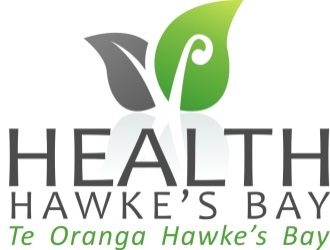 Job Title: 	Business Intelligence AnalystTeam:	Information ServicesReports To:	Information Systems LeadDirect Reports:	N/ADate: 	June 2020INTRODUCTIONThe purpose of Health Hawke’s Bay – Te Oranga Hawke’s Bay is to ensure quality, and appropriate services are provided in a culturally safe environment to all of the enrolled population many of whom are people with high health needs and limited financial and personal resources.  We support primary and community healthcare providers in delivering timely, effective, quality services supported by a community development model.POSITION PURPOSETo lead Information Services in reporting and analysis functions, under the direction of the Information Systems Lead to support the wider Health Hawke’s Bay in the delivery of overall services.To contribute and support key business processes under the direction of the Information Systems Lead by maintaining and enhancing business process within Health Hawke’s Bay Data Warehouse and Business Intelligence that will simplify and improve the accuracy, quality, timeliness and dissemination of information. KEY RESULT AREASHe kauanuanu & Raranga te Tira – People (Respect and working together)Consistently provide friendly, professional and efficient services to internal and external customersProvide advice, views and recommendations to support developments and decision making in a timely and professional wayMaintain effective working relationships with staff, Board and Advisory Committee members, providers, contractorsDemonstrate empathy and understanding toward diverse cultural and socio-economic groups, particularly MāoriAkina – Health Services ImprovementSupport a continuous improvement and learning approachSeek new opportunities to support HHB to meet community health care needsSupport and promote initiatives that improve access and/or health outcomes for the enrolled population, and in particular for Māori, Pacific and low-income individuals and familiesEnsure participation in meetings and at any forums aligned with health services improvementsParticipate in, or lead improvement projects as delegated or allocatedTauwhiro – Quality, Cost and EfficiencyFollow procedures to ensure compliance with standardsSchedule work, time and resources effectively so a high level of productivity is maintainedContinuously review and recommend improvements to existing systems and processesMaintain skills and competence to maximise efficiency and meet performance expectationsIdentify cost savings initiatives and utilise resources appropriatelySupport the completion of projects on time, to specification and within budgetKEY EXTERNAL RELATIONSHIPSDHBGeneral PracticesSoftware ProvidersPERSON SPECIFICATIONSkills, Knowledge and Experience A Tertiary Qualification (e.g. Business, IT, Maths/Stats)Five years of analytics or reporting experience with a track record in translating and integrating transactional data into meaningful and well-presented reportsExperience working with complex and diverse data with experience in SQL, SAS or equivalent.Strong experience working in leading edge business visualisations tools Power BI or equivalent (Tableau Qlikview)Strong Microsoft Office experience, in particular Excel skillsKnowledgeable in Data Modelling/Mining best practice and preferred experience statistical modellingAnalytical, evaluative, and problem-solving abilities. Well-developed trouble shooting and problem-solving skillsProven relationship building skills with other professionals Sound knowledge of the Treaty of Waitangi Excellent organisational and time management skillsAbility to work in a cooperative and collaborative way with othersExcellent verbal and written communication skillsPersonal AttributesGenuine interest in improving health outcomes in our communityCommitted to ongoing learning and developmentProactive self-starter with ability to use initiativeStrong people, customer service and continuous improvement orientationAbility to operate in Māori and non-Māori environmentsStrong drive to achieve results and accept accountability for delivering resultsAnalytical thinker with superior attention to detail Able to maintain strict confidentiality A positive “can do” attitude Professional personal presentationAble to work without supervision and plan and organise own workPRINCIPLE ACCOUNTABILITIESSTANDARDS OF MEASURE/EXPECTATIONInformation analysis, design, and reporting development Using Microsoft Power BI to produce a suite of on-ongoing automated reporting for Health Hawkes Bay and its Network.Directs, organises and leads BI work streams in the implementation and use of new BI software tools and systems.Translate raw structure and unstructured data into reports and dashboards that enables actionable insights.Provides subject matter expertise for key BI core functions.Reporting and analysis prepared in a user friendly (including verbal presentations) to support Health Hawkes Bay in the achievement of equity for Maori. In particular, the business needs of corporate and clinical services, funding arrangements, and patient population characteristics, including demographics, diseases and utilisation of resources. Embed the use of statistical and data modelling methodologies to gain insight into business or clinical issues.Drive efficiencies through identifying opportunities to automate standard reporting.Have a detailed understanding and awareness of the health data available and how to apply appropriate interpretation to provide critical evidence for decision making.Data Warehouse and development and maintenanceThe data warehouse is maintained and developed to enable Health Hawke’s Bay to extract accurate information from a range of systems for analytical and reporting purposesExisting business processes for information capture are reviewed so accuracy is maintained and opportunities for efficiencies realized.Training and guidance is provided for new tools, reports and information as requiredData integrity is analysed with issues and anomalies investigated and resolved.Ensure opportunities for improvements to current data capture and reporting processes are identified with appropriate solutions implemented.Identify opportunities to improve processes and strategies with technology solutionsRelationship ManagementEffective and productive relationships are built and maintained with internal and external stakeholdersHHB’s views are represented in relevant formats with guidance sought from relevant HHB staff on current thinkingAll staff, stakeholders and community representative relationships are managed positively and sensitively to ensure engagement with and ongoing support for primary health outcomes Issues and problems with key relationships are promptly and effectively resolvedComplianceAll relevant legislation, contracts requirements, systems, standards and policies are consistently appliedInstances of non-compliance are managed pro-actively to minimise risk to HHBSafe work practices are maintained and all health and safety policy and procedures are complied with at all timesAvoidable accidents are prevented and any new hazards reported promptly with controls put in place to eliminate or minimise the risk of injury or illnessAccidents and near misses are reported immediately, wherever possibleTreaty of WaitangiAn understanding of the principles of the Treaty of Waitangi and the organisation’s obligations against the Treaty Principle is demonstrated in all workThe principles of partnership, protection and participation are applied to day to day workProcedures and work practices are assessed to ensure they do not discriminate against Māori in any wayContinuous ImprovementsRegular and structured reviews of current systems, practices and procedures are completed with a focus on the continuous improvementOngoing quantifiable improvement in targeted service and performance is achieved as a broader output to any reviewOther duties Other duties are performed as required in accordance with operational requirementsFlexibility and willingness to perform a variety of tasks and hours is demonstratedAdherence with standards and procedures is maintained at all times